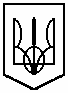 комунальний заклад освіти                                                                                                «спеціалізована школа № 115»                                                                                 дніпропетровської міської радиНАКАЗ26.02.2016 р.                               м. Дніпропетровськ                          № _____Про дотримання норм законодавства у школі щодо незалежності освіти відполітичних партій і громадських організаційЗгідно з Конституцією України (ст. 53), на виконання Закону України «Про освіту» (ст. 8, 51, 55), Закону України «Про місцеві вибори» (ст. 60), відповідно до листа Міністерства освіти і науки України від 30.04.2014                  № 1/9-231 «Про неприпустимість примусового залучення педагогічних працівників до участі у політичних акціях», від 23.02.2016 р.                                    № 1/9-96  «Про забезпечення проведення місцевих виборів», відповідно до наказу управління освіти та науки Дніпропетровської міської ради від 25.02.2016 № 57 «Про дотримання норм законодавства у навчальних закладах та установах освіти   м. Дніпропетровська щодо незалежності освіти від політичних партій і громадських організацій», згідно  наказу  відділу  освіти Амур – Нижньодніпровської районної у місті Дніпропетровську ради  від 26.02.2016 р. № 45 «Про дотримання норм законодавства у навчальних закладах та установах району щодо незалежності освіти від політичних партій і громадських організацій»,  з метою попередження залучення учнів та педагогічних працівників до участі в політичних та масових заходах, в тому числі під час навчально-виховного процесу, у канікулярний час, святкові дні, з урахуванням соціально-політичної ситуації в суспільстві:НАКАЗУЮ:Забезпечити неухильне виконання норм законодавства в частині незалежності освіти від політичних партій, громадських, релігійних організацій.Не допускати залучення учнів, педагогічних працівників до участі в несанкціонованих політичних акціях і масових заходах під час навчально-виховного процесу, у канікулярний час, святкові дні.Не допускати розміщення у приміщеннях школи друкованих передвиборних агітаційних матеріалів, політичної реклами, повідомлень про перебіг виборчого процесу.Не допускати відволікання  педагогічних працівників від виконання посадових обов’язків та залучення їх до здійснення непритаманних функцій.Проінформувати батьківську громадськість про необхідність забезпечення посиленого контролю за місцем перебування дітей під час проведення у місті масових заходів і політичних акцій.Покладаю  персональну відповідальність на себе за дотримання норм чинного законодавства та виконання даного наказу.Контроль за виконанням цього наказу залишаю за собою.Директор Комунального закладу освіти«Спеціалізована школа № 115»Дніпропетровської міської ради			В.О. Гребенюк